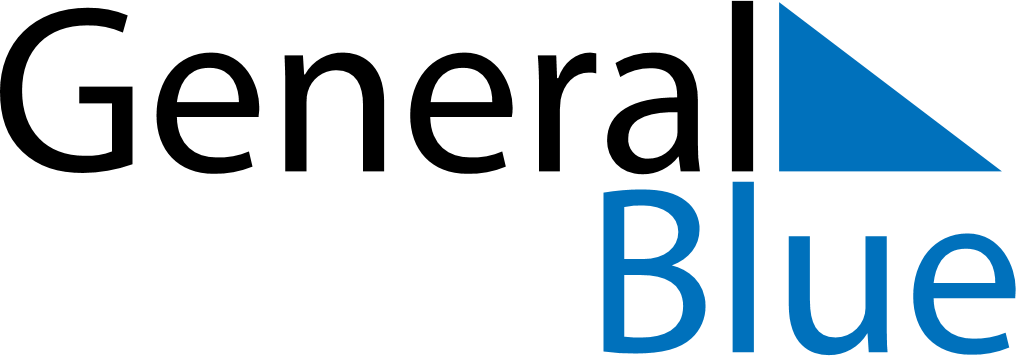 September 2027September 2027September 2027September 2027South AfricaSouth AfricaSouth AfricaSundayMondayTuesdayWednesdayThursdayFridayFridaySaturday123345678910101112131415161717181920212223242425Heritage DayHeritage Day2627282930